2024/BZP 00375329/01NOTICES.MY_NOTICES.DETAILS.undefined Dostawa 4 aparatów na potrzeby stacji dializ Szpitala Wielospecjalistycznego im. dr. Ludwika Błażka w InowrocławiuOgłoszenie o zamówieniu z dnia 20.06.2024Ogłoszenie o zamówieniu
Dostawy
Dostawa 4 aparatów na potrzeby stacji dializ Szpitala Wielospecjalistycznego im. dr. Ludwika Błażka w Inowrocławiu SEKCJA I - ZAMAWIAJĄCY1.1.) Rola zamawiającegoPostępowanie prowadzone jest samodzielnie przez zamawiającego1.2.) Nazwa zamawiającego: Szpital Wielospecjalistyczny im. dr.L udwika Błażka w Inowrocławiu1.4) Krajowy Numer Identyfikacyjny: REGON 0923587801.5) Adres zamawiającego 1.5.1.) Ulica: Poznańska 971.5.2.) Miejscowość: Inowrocław1.5.3.) Kod pocztowy: 88-1001.5.4.) Województwo: kujawsko-pomorskie1.5.5.) Kraj: Polska1.5.6.) Lokalizacja NUTS 3: PL617 - Inowrocławski1.5.9.) Adres poczty elektronicznej: zam.pub2@szpitalino.pl1.5.10.) Adres strony internetowej zamawiającego: www.bip.pszozino.pl1.6.) Rodzaj zamawiającego: Zamawiający publiczny - jednostka sektora finansów publicznych - samodzielny publiczny zakład opieki zdrowotnej 1.7.) Przedmiot działalności zamawiającego: Zdrowie SEKCJA II – INFORMACJE PODSTAWOWE2.1.) Ogłoszenie dotyczy: Zamówienia publicznego 2.2.) Ogłoszenie dotyczy usług społecznych i innych szczególnych usług: Nie2.3.) Nazwa zamówienia albo umowy ramowej: Dostawa 4 aparatów na potrzeby stacji dializ Szpitala Wielospecjalistycznego im. dr. Ludwika Błażka w Inowrocławiu 2.4.) Identyfikator postępowania: ocds-148610-6fb903ad-2ee1-11ef-b373-0e435a8a43bc2.5.) Numer ogłoszenia: 2024/BZP 003753292.6.) Wersja ogłoszenia: 012.7.) Data ogłoszenia: 2024-06-202.8.) Zamówienie albo umowa ramowa zostały ujęte w planie postępowań: Nie2.11.) O udzielenie zamówienia mogą ubiegać się wyłącznie wykonawcy, o których mowa w art. 94 ustawy: Nie2.14.) Czy zamówienie albo umowa ramowa dotyczy projektu lub programu współfinansowanego ze środków Unii Europejskiej: Nie2.16.) Tryb udzielenia zamówienia wraz z podstawą prawnąZamówienie udzielane jest w trybie podstawowym na podstawie: art. 275 pkt 1 ustawy SEKCJA III – UDOSTĘPNIANIE DOKUMENTÓW ZAMÓWIENIA I KOMUNIKACJA3.1.) Adres strony internetowej prowadzonego postępowaniawww.platformazakupowa.pl 3.2.) Zamawiający zastrzega dostęp do dokumentów zamówienia: Nie3.4.) Wykonawcy zobowiązani są do składania ofert, wniosków o dopuszczenie do udziału w postępowaniu, oświadczeń oraz innych dokumentów wyłącznie przy użyciu środków komunikacji elektronicznej: Tak3.5.) Informacje o środkach komunikacji elektronicznej, przy użyciu których zamawiający będzie komunikował się z wykonawcami - adres strony internetowej: Komunikacja w postępowaniu o udzielenie zamówienia odbywa się przy użyciu środków komunikacji elektronicznej, za pośrednictwem platformy zakupowej pod adresem www.paltformazakupowa.pl zwanej dalej Platformą. Szczegółowe informacje dotyczące przyjętego w postępowaniu sposobu komunikacji, znajdują się w rozdziale III podrozdziale 1 niniejszej SWZ. 
Uwaga! Przed przystąpieniem do składania oferty, wykonawca jest zobowiązany zapoznać się z Instrukcją korzystania z Platformy zakupowej (opisanej na w/wymienionej platformie zakupowej ).3.6.) Wymagania techniczne i organizacyjne dotyczące korespondencji elektronicznej: W niniejszym postępowaniu komunikacja zamawiającego z wykonawcami odbywa się za pomocą środków komunikacji elektronicznej. Komunikacja między zamawiającym a wykonawcami, w tym wszelkie oświadczenia, wnioski, zawiadomienia oraz informacje przekazywane są w formie elektronicznej za pośrednictwem Platformy zakupowej
https://platformazakupowa.pl/pn/szpital_inowroclaw
2) Wszystkie dokumenty i oświadczenia, oraz informacje przekazywania ich opisane zostały w Regulaminie korzystania z platformyzakupowej.pl https://platformazakupowa.pl/strona/1-regulamin.
3) Sposób rejestracji znajduje się na stronie: https://platformazakupowa.pl/strona/45-instrukcje

4) Maksymalny rozmiar plików przesyłanych za pośrednictwem dedykowanych formularzy do: złożenia, zmiany, wycofania oferty lub wniosku oraz do komunikacji wynosi 1GB przy max ilości 20 plików lub spakowanych katalogów.
5) Zamawiający, zgodnie z § 3 ust. 3 Rozporządzenia Prezesa Rady Ministrów w sprawie użycia środków komunikacji elektronicznej w postępowaniu o udzielenie zamówienia publicznego oraz udostępnienia i przechowywania dokumentów elektronicznych (Dz. U. z 2017 r. poz. 1320; dalej: ,.Rozporządzenie w sprawie środków komunikacji"), określa niezbędne wymagania sprzętowo - aplikacyjne umożliwiające pracę na Platformie Zakupowej, tj.:
a) stały dostęp do sieci Internet o gwarantowanej przepustowości nie mniejszej niż 512 kb/s,
b) komputer klasy PC lub MAC, o następującej konfiguracji: pamięć min. 2 GB Ram, procesor Intel IV 2 GHZ lub jego nowsza wersja, jeden z systemów operacyjnych - MS Windows 7, Mac Os x 10 4, Linux, lub ich nowsze wersje.
c) zainstalowana dowolna przeglądarka internetowa, w przypadku Internet Explorer minimalnie wersja 10 0.,
d) włączona obsługa JavaScript,
e) zainstalowany program Adobe Acrobat Reader, lub inny obsługujący format plików PDF.
7) Zalecane formaty przesyłanych danych, tj. plików o wielkości do 75 MB. - Zalecany format: .pdf.
8) Zalecany format kwalifikowanego podpisu elektronicznego:
a) dokumenty w formacie pdf zaleca się podpisywać formatem PAdES;
b) dopuszcza się podpisanie dokumentów w formacie innym niż .pdf, wtedy zaleca się użyć formatu XAdES.
9) Wykonawca przystępując do niniejszego postępowania o udzielenie zamówienia publicznego, akceptuje warunki korzystania z Platformy Zakupowej, określone w Regulaminie zamieszczonym na stronie internetowej pod adresem https://platformazakupowa.pl/strona/1-regulamin w zakładce „Regulamin" oraz uznaje go za wiążący.
10) Zamawiający informuje, że instrukcje korzystania z Platformy Zakupowej dotyczące w szczególności logowania, pobrania dokumentacji, składania wniosków o wyjaśnienie treści SWZ, składania ofert oraz innych czynności podejmowanych w niniejszym postępowaniu przy użyciu Platformy Zakupowej znajdują się w zakładce: „Instrukcje dla Wykonawców" na stronie internetowej pod adresem https://platformazakupowa.pl/strona/45-instrukcje
Uwaga: W przypadku przekazywania przez wykonawcę dokumentu elektronicznego w formacie poddającym dane kompresji, opatrzenie pliku zawierającego skompresowane dane kwalifikowanym podpisem elektronicznym jest równoznaczne z poświadczeniem przez wykonawcę za zgodność z oryginałem wszystkich elektronicznych kopii dokumentów zawartych w tym pliku, z wyjątkiem kopii poświadczonych odpowiednio przez innego wykonawcę ubiegającego się wspólnie z nim o udzielenie zamówienia, przez podmiot, na którego zdolnościach lub sytuacji polega wykonawca, albo przez podwykonawcę.
11)W przypadku problemów technicznych w związku z przekazywaniem dokumentów na platformę zakupową Open Nexus należy kontaktować się z Centrum Wsparcia Klienta pod adresem CWK@platformazakupowa.pl , tel. 22 101 02 023.8.) Zamawiający wymaga sporządzenia i przedstawienia ofert przy użyciu narzędzi elektronicznego modelowania danych budowlanych lub innych podobnych narzędzi, które nie są ogólnie dostępne: Nie3.12.) Oferta - katalog elektroniczny: Nie dotyczy3.14.) Języki, w jakich mogą być sporządzane dokumenty składane w postępowaniu: polski3.15.) RODO (obowiązek informacyjny): 1) Zamawiający oświadcza, że spełnia wymogi określone w rozporządzeniu Parlamentu Europejskiego i Rady (UE) 2016/679 z 27 kwietnia 2016 r. w sprawie ochrony osób fizycznych w związku z przetwarzaniem danych osobowych i w sprawie swobodnego przepływu takich danych oraz uchylenia dyrektywy 95/46/WE (ogólne rozporządzenie o ochronie danych) (Dz.Urz. UE L 119 z 4 maja 2016 r.), dalej: RODO, tym samym dane osobowe podane przez wykonawcę będą przetwarzane zgodnie z RODO oraz zgodnie z przepisami krajowymi.SEKCJA IV – PRZEDMIOT ZAMÓWIENIA4.1.) Informacje ogólne odnoszące się do przedmiotu zamówienia.4.1.1.) Przed wszczęciem postępowania przeprowadzono konsultacje rynkowe: Nie4.1.2.) Numer referencyjny: M-30/20244.1.3.) Rodzaj zamówienia: Dostawy4.1.4.) Zamawiający udziela zamówienia w częściach, z których każda stanowi przedmiot odrębnego postępowania: Tak4.1.8.) Możliwe jest składanie ofert częściowych: Tak4.1.9.) Liczba części: 24.1.10.) Ofertę można składać na wszystkie części4.1.11.) Zamawiający ogranicza liczbę części zamówienia, którą można udzielić jednemu wykonawcy: Nie4.1.13.) Zamawiający uwzględnia aspekty społeczne, środowiskowe lub etykiety w opisie przedmiotu zamówienia: Nie4.2. Informacje szczegółowe odnoszące się do przedmiotu zamówienia:Część 14.2.2.) Krótki opis przedmiotu zamówieniazgodnie z załącznikiem 2a i 2b do swz 4.2.6.) Główny kod CPV: 33181100-3 - Urządzenia do hemodializy4.2.8.) Zamówienie obejmuje opcje: Nie4.2.10.) Okres realizacji zamówienia albo umowy ramowej: 30 dni4.2.11.) Zamawiający przewiduje wznowienia: Nie4.2.13.) Zamawiający przewiduje udzielenie dotychczasowemu wykonawcy zamówień na podobne usługi lub roboty budowlane: Nie4.3.) Kryteria oceny ofert: 4.3.2.) Sposób określania wagi kryteriów oceny ofert: Procentowo4.3.3.) Stosowane kryteria oceny ofert: Kryterium ceny oraz kryteria jakościowe Kryterium 14.3.5.) Nazwa kryterium: Cena4.3.6.) Waga: 60Kryterium 24.3.4.) Rodzaj kryterium: jakość, w tym do parametry techniczne, właściwości estetyczne i funkcjonalne takie jak dostępność dla osób niepełnosprawnych lub uwzględnianie potrzeb użytkowników4.3.5.) Nazwa kryterium: jakość4.3.6.) Waga: 404.3.10.) Zamawiający określa aspekty społeczne, środowiskowe lub innowacyjne, żąda etykiet lub stosuje rachunek kosztów cyklu życia w odniesieniu do kryterium oceny ofert: NieCzęść 24.2.2.) Krótki opis przedmiotu zamówieniazgodnie z załącznikiem 2a i 2b do SWZ 4.2.6.) Główny kod CPV: 33181100-3 - Urządzenia do hemodializy4.2.8.) Zamówienie obejmuje opcje: Nie4.2.10.) Okres realizacji zamówienia albo umowy ramowej: 30 dni4.2.11.) Zamawiający przewiduje wznowienia: Nie4.2.13.) Zamawiający przewiduje udzielenie dotychczasowemu wykonawcy zamówień na podobne usługi lub roboty budowlane: Nie4.3.) Kryteria oceny ofert: 4.3.2.) Sposób określania wagi kryteriów oceny ofert: Procentowo4.3.3.) Stosowane kryteria oceny ofert: Kryterium ceny oraz kryteria jakościowe Kryterium 14.3.5.) Nazwa kryterium: Cena4.3.6.) Waga: 60Kryterium 24.3.4.) Rodzaj kryterium: jakość, w tym do parametry techniczne, właściwości estetyczne i funkcjonalne takie jak dostępność dla osób niepełnosprawnych lub uwzględnianie potrzeb użytkowników4.3.5.) Nazwa kryterium: jakość4.3.6.) Waga: 404.3.10.) Zamawiający określa aspekty społeczne, środowiskowe lub innowacyjne, żąda etykiet lub stosuje rachunek kosztów cyklu życia w odniesieniu do kryterium oceny ofert: NieSEKCJA V - KWALIFIKACJA WYKONAWCÓW5.1.) Zamawiający przewiduje fakultatywne podstawy wykluczenia: Tak5.2.) Fakultatywne podstawy wykluczenia: Art. 109 ust. 1 pkt 1Art. 109 ust. 1 pkt 45.3.) Warunki udziału w postępowaniu: Tak5.4.) Nazwa i opis warunków udziału w postępowaniu.Zamawiający uzna, że wykonawca spełnia warunek w zakresie zdolności technicznej lub zawodowej jeżeli: w okresie ostatnich 3 lat przed upływem terminu składania ofert albo wniosków o dopuszczenie do udziału w postępowaniu, a jeżeli okres prowadzenia działalności jest krótszy – w tym okresie, zrealizował co najmniej jedną dostawę aparatów (dla zadania 1 o wartości 70.000,00 zł, dla zadania 2 o wartości 100.000,00 zł) 5.5.) Zamawiający wymaga złożenia oświadczenia, o którym mowa w art.125 ust. 1 ustawy: Tak5.7.) Wykaz podmiotowych środków dowodowych na potwierdzenie spełniania warunków udziału w postępowaniu: 1. zaświadczenia właściwego naczelnika urzędu skarbowego potwierdzającego, że wykonawca nie zalega z opłacaniem podatków i opłat, w zakresie art. 109 ust. 1 pkt 1 ustawy, wystawionego nie wcześniej niż 3 miesiące przed jego złożeniem, a w przypadku zalegania z opłacaniem podatków lub opłat wraz z zaświadczeniem zamawiający żąda złożenia dokumentów potwierdzających, że odpowiednio przed upływem terminu składania wniosków o dopuszczenie do udziału w postępowaniu albo przed upływem terminu składania ofert wykonawca dokonał płatności należnych podatków lub opłat wraz z odsetkami lub grzywnami lub zawarł wiążące porozumienie w sprawie spłat tych należności;
2. zaświadczenia albo innego dokumentu właściwej terenowej jednostki organizacyjnej Zakładu Ubezpieczeń Społecznych lub właściwego oddziału regionalnego lub właściwej placówki terenowej Kasy Rolniczego Ubezpieczenia Społecznego potwierdzającego, że wykonawca nie zalega z opłacaniem składek na ubezpieczenia społeczne i zdrowotne, w zakresie art. 109 ust. 1 pkt 1 ustawy, wystawionego nie wcześniej niż 3 miesiące przed jego złożeniem, a w przypadku zalegania z opłacaniem składek na ubezpieczenia społeczne lub zdrowotne wraz z zaświadczeniem albo innym dokumentem zamawiający żąda złożenia dokumentów potwierdzających, że odpowiednio przed upływem terminu składania wniosków o dopuszczenie do udziału w postępowaniu albo przed upływem terminu składania ofert wykonawca dokonał płatności należnych składek na ubezpieczenia społeczne lub zdrowotne wraz odsetkami lub grzywnami lub zawarł wiążące porozumienie w sprawie spłat tych należności;
3. odpisu lub informacji z Krajowego Rejestru Sądowego lub z Centralnej Ewidencji i Informacji o Działalności Gospodarczej, w zakresie art. 109 ust. 1 pkt 4 ustawy, sporządzonych nie wcześniej niż 3 miesiące przed jej złożeniem, jeżeli odrębne przepisy wymagają wpisu do rejestru lub ewidencji,
4. wykazu dostaw wykonanych, a w przypadku świadczeń powtarzających się lub ciągłych również wykonywanych, w okresie ostatnich 3 lat, a jeżeli okres prowadzenia działalności jest krótszy – w tym okresie, wraz podaniem ich wartości, przedmiotu, dat wykonania i podmiotów, na rzecz których dostawy lub usługi zostały wykonane lub są wykonywane (w tym minimum jedna o wartości 70.000,00 zł dla zadania 1, 100.000,00 zł dla zadania 2) oraz załączeniem dowodów określających, czy te dostawy lub usługi zostały wykonane lub są wykonywane należycie, przy czym dowodami, o których mowa, są referencje bądź inne dokumenty sporządzone przez podmiot, na rzecz którego dostawy lub usługi zostały wykonane, a w przypadku świadczeń powtarzających się lub ciągłych są wykonywane, a jeżeli wykonawca z przyczyn niezależnych od niego nie jest w stanie uzyskać tych dokumentów – oświadczenie wykonawcy; w przypadku świadczeń powtarzających się lub ciągłych nadal wykonywanych referencje bądź inne dokumenty potwierdzające ich należyte wykonywanie powinny być wystawione w okresie ostatnich 3 miesięcy.
5. Oświadczenie Wykonawcy najwyżej ocenionego – załącznik nr 5

Wykonawca nie jest zobowiązany do złożenia podmiotowych środków dowodowych, które zamawiający posiada, jeżeli wykonawca wskaże te środki oraz potwierdzi ich prawidłowość i aktualność.
Wykonawca składa podmiotowe środki dowodowe aktualne na dzień ich złożenia. 5.8.) Wykaz przedmiotowych środków dowodowych: Zamawiający żąda, by wykonawca złożył wraz z ofertą następujące, przedmiotowe środki dowodowe:
1) Wpis lub zgłoszenie do Rejestru Wyrobów Medycznych i podmiotów odpowiedzialnych za ich wprowadzenie do obrotu i używania ( nie dotyczy klasy wyrobu medycznego I i IIa pod warunkiem, że pierwsze jego wprowadzenie nastąpiło w innym niż Polska kraju Unii Europejskiej, zgodnie z przepisami ustawy z dnia 7 kwietnia 2022r. o wyrobach medycznych.
2) Deklarację zgodności, certyfikat zgodności wystawiony przez jednostkę notyfikowaną (jeżeli wymaga tego klasa urządzenia wg MDD 93/42/EWG, AIMD 90/385/EEC lub IVD 98/79/EC) lub zgodnie z Rozporządzeniem Parlamentu Europejskiego i rady 2017/745 (MDR), oraz kopię zgłoszenia lub powiadomienia Prezesa Urzędu Rejestracji Produktów Leczniczych, Wyrobów Medycznych i Produktów Biobójczych - zgodnie z ustawą o wyrobach medycznych z dnia 7 kwietnia 2022r. (Dz.U. 2022 poz. 974), lub równoważny . Jako równoważny Zamawiający uzna dokument stwierdzający zgodność wyrobu z deklarowanymi przez wytwórcę lub określonymi w przepisach lub normach właściwościami.
3) Spis wszystkich warunków jakie muszą spełniać instalacje (media) oraz pomieszczenie, w którym będzie użytkowany przedmiot zamówienia.

Zamawiający przewiduje uzupełnienie przedmiotowych środków dowodowych. 5.9.) Zamawiający przewiduje uzupełnienie przedmiotowych środków dowodowych: Tak5.10.) Przedmiotowe środki dowodowe podlegające uzupełnieniu po złożeniu oferty: jw. SEKCJA VI - WARUNKI ZAMÓWIENIA6.1.) Zamawiający wymaga albo dopuszcza oferty wariantowe: Nie6.3.) Zamawiający przewiduje aukcję elektroniczną: Nie6.4.) Zamawiający wymaga wadium: Tak6.4.1) Informacje dotyczące wadium: 1) Wykonawca przystępujący do postępowania jest zobowiązany, przed upływem terminu składania ofert, wnieść wadium w kwocie:
1.100,00 zł – zadanie nr 1
1.600,00 zł – zadanie nr 2
2) Wadium musi obejmować pełen okres związania ofertą tj. do dnia 27.07.2024 r.
3) Wadium może być wniesione w jednej lub kilku formach wskazanych w art. 97 ust. 7 ustawy Pzp.
4) Wadium wnoszone w pieniądzu należy wpłacić przelewem na rachunek bankowy w banku Bank PKO BP, numer rachunku 43102014620000730203589496. Wadium musi wpłynąć na wskazany rachunek bankowy zamawiającego najpóźniej przed upływem terminu składania ofert (decyduje data wpływu na rachunek bankowy zamawiającego).
5) Wadium wnoszone w poręczeniach lub gwarancjach należy załączyć do oferty w oryginale w postaci dokumentu elektronicznego podpisanego kwalifikowanym podpisem elektronicznym przez wystawcę dokumentu i powinno zawierać następujące elementy:
a) nazwę dającego zlecenie (wykonawcy), beneficjenta gwarancji (zamawiającego), gwaranta/poręczyciela oraz wskazanie ich siedzib. Beneficjentem wskazanym w gwarancji lub poręczeniu musi być Szpital Wielospecjalistyczny im. dr.L.Błażka w Inowrocławiu,
b) określenie wierzytelności, która ma być zabezpieczona gwarancją/poręczeniem,
c) kwotę gwarancji/poręczenia,
d) termin ważności gwarancji/poręczenia,
e) zobowiązanie gwaranta do zapłacenia kwoty gwarancji/poręczenia bezwarunkowo, na pierwsze pisemne żądanie zamawiającego, w sytuacjach określonych w art. 98 ust. 6 ustawy Pzp.
6) W przypadku, gdy wykonawca nie wniósł wadium lub wniósł w sposób nieprawidłowy lub nie utrzymywał wadium nieprzerwanie do upływu terminu związania ofertą lub złożył wniosek o zwrot wadium, w przypadku o którym mowa w art. 98 ust. 2 pkt 3 ustawy Pzp, zamawiający odrzuci ofertę na podstawie art. 226 ust. 1 pkt 14 ustawy Pzp.
7) Zamawiający dokona zwrotu wadium na zasadach określonych w art. 98 ust. 1–5 ustawy Pzp.
8) Zamawiający zatrzymuje wadium wraz z odsetkami na podstawie art. 98 ust. 6 ustawy Pzp. 6.5.) Zamawiający wymaga zabezpieczenia należytego wykonania umowy: Nie6.6.) Wymagania dotyczące składania oferty przez wykonawców wspólnie ubiegających się o udzielenie zamówienia: zgodnie z swz 6.7.) Zamawiający przewiduje unieważnienie postępowania, jeśli środki publiczne, które zamierzał przeznaczyć na sfinansowanie całości lub części zamówienia nie zostały przyznane: TakSEKCJA VII - PROJEKTOWANE POSTANOWIENIA UMOWY7.1.) Zamawiający przewiduje udzielenia zaliczek: Nie7.3.) Zamawiający przewiduje zmiany umowy: Nie7.5.) Zamawiający uwzględnił aspekty społeczne, środowiskowe, innowacyjne lub etykiety związane z realizacją zamówienia: NieSEKCJA VIII – PROCEDURA8.1.) Termin składania ofert: 2024-06-28 10:008.2.) Miejsce składania ofert: www.platformazakupowa.pl8.3.) Termin otwarcia ofert: 2024-06-28 10:058.4.) Termin związania ofertą: do 2024-07-27Strona głównaUrząd Zamówień PublicznychMinisterstwo Rozwoju i TechnologiiRegulaminPolityka prywatnościFAQZgłoś problem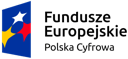 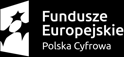 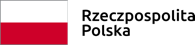 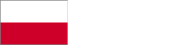 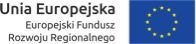 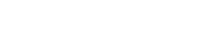 Projekt współfinansowany ze środków Europejskiego Funduszu Rozwoju Regionalnego w ramach Programu Operacyjnego Polska Cyfrowa, II oś priorytetowa E-administracja i otwarty rząd, działanie 2.1 „Wysoka dostępność i jakość e-usług publicznych”. Projekt jest realizowany przez Urząd Zamówień Publicznych w partnerstwie z Ministerstwem Cyfryzacji. 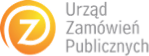 